Supplemental MaterialMaternal exposure to common air pollutants during pregnancy and asthma risk in early childhood: consideration of phases of fetal lung developmentMarnie F. Hazlehurst, Kecia N. Carroll, Christine T. Loftus, Adam A. Szpiro, Paul E. Moore, Joel D. Kaufman, Kipruto Kirwa, Kaja Z. LeWinn, Nicole R. Bush, Sheela Sathyanarayana, Frances A. Tylavsky, Emily S. Barrett, Ruby H.N. Nguyen, Catherine J. Karr.Table S1. Characteristics of the analytic sample by cohort and site.Table S2. Correlations between PM2.5 exposures.Figure S1. Associations between prenatal PM2.5 exposure during fetal lung developmental windows and child airway outcomes at age 4, by pre-pregnancy BMI.Table S3. Sensitivity analyses using varying exposure windows and mutually adjusted models to assess the association (risk ratios [95% confidence intervals]) between prenatal PM2.5 exposure and child airway outcomes at age 4.Table S4. Sensitivity analyses with varying confounder adjustment in models of the association (risk ratios [95% confidence intervals]) between prenatal PM2.5 exposure and child airway outcomes at age 4. Table S5. Sensitivity analyses for association between prenatal PM2.5 exposure during fetal lung developmental windows and child airway outcomes at age 4, leaving one city or one cohort out of the analysis at a time.Figure S2. Sensitivity analysis using constrained distributed lag models for associations between two-week PM2.5 across the entire prenatal period and child airway outcomes at age 4.Table S1. Characteristics of the analytic sample by cohort and site.Table S2. Pearson correlations between PM2.5 exposures.Figure S1. Associations between prenatal PM2.5 exposure during fetal lung developmental windows and child airway outcomes at age 4, by pre-pregnancy BMI. a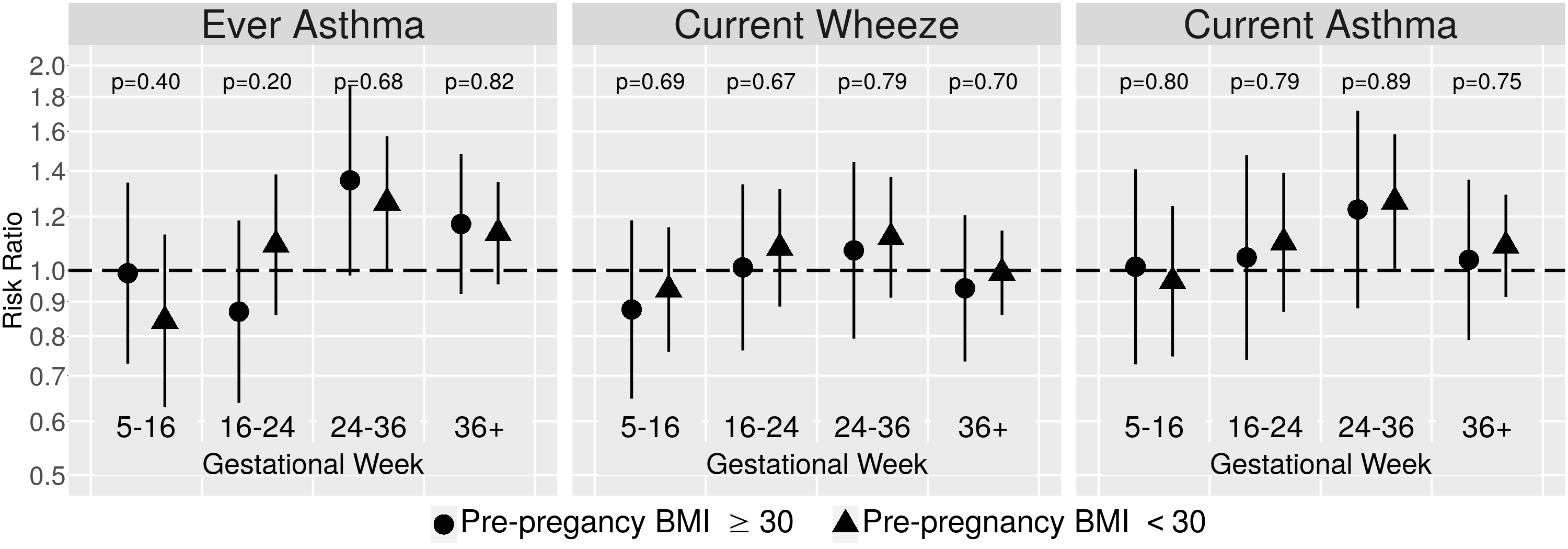 Risk ratios (95% confidence intervals) shown for a 2 µg/m3 higher PM2.5 exposure during each phase in each group (N=425 with pre-pregnancy BMI ≥30, N=1039 with pre-pregnancy BMI <30). P-values are shown for the multiplicative interaction term. Models are adjusted for child age, sex, date of birth, study site, maternal characteristics, and postnatal child home and neighborhood environment. Table S3. Sensitivity analyses using varying exposure windows and mutually adjusted models to assess the association (risk ratios [95% confidence intervals]) between prenatal PM2.5 exposure and child airway outcomes at age 4.aaModels are adjusted for child age, sex, birth in warm versus cold season, cubic splines for date of birth (1 degree of freedom/year), study site, maternal age, maternal race, maternal education, pre-pregnancy BMI, prenatal smoking, parity, postnatal secondhand smoke, pets in the home, and Childhood Opportunity Index.bPrimary analysis reported in Figure 1.cYear prior to the outcome ascertainment.Table S4. Sensitivity analyses with varying confounder adjustment in models of the association (risk ratios [95% confidence intervals]) between prenatal PM2.5 exposure and child airway outcomes at age 4.aa Models in the primary analysis were adjusted for child age, sex, birth in warm versus cold season, cubic splines for date of birth (1 degree of freedom/year), study site, maternal age, maternal race, maternal education, pre-pregnancy BMI, prenatal smoking, parity, postnatal secondhand smoke, pets in the home, and Childhood Opportunity Index.b Models are adjusted for the same covariates as in primary models (a), except for the three covariates that were removed in this sensitivity analysis: birth in warm versus cold season, cubic splines for date of birth (1 degree of freedom/year), and study site.c Models are adjusted for the same covariates as in primary models (a), except for the two covariates that were removed in this sensitivity analysis: postnatal secondhand smoke and pets in the home.d Models are adjusted for the same covariates as in primary models (a), with the inclusion of one additional covariate in each model: either birthweight or exact gestational age.Table S5. Sensitivity analyses for association between prenatal PM2.5 exposure during fetal lung developmental windows and child airway outcomes at age 4, leaving one city or one cohort out of the analysis at a time.aModels were adjusted for child age, sex, birth in warm versus cold season, cubic splines for date of birth (1 degree of freedom/year), study site, maternal age, maternal race, maternal education, pre-pregnancy BMI, prenatal smoking, parity, postnatal secondhand smoke, pets in the home, and Childhood Opportunity Index.Figure S2. Sensitivity analysis using constrained distributed lag models for associations between two-week PM2.5 across the entire prenatal period and child airway outcomes at age 4.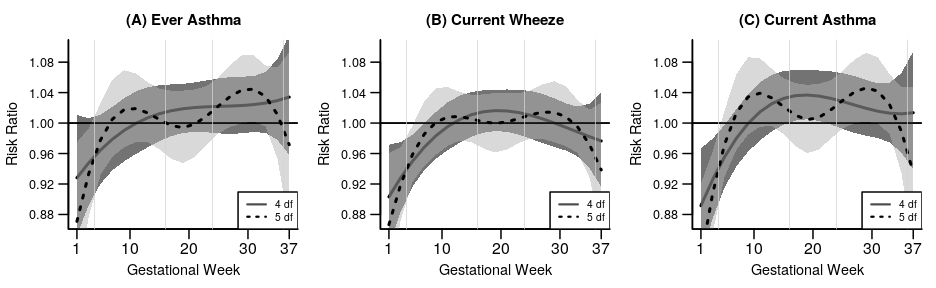 Two-week PM2.5 averages across pregnancy from a national spatiotemporal PM2.5 model were used in constrained distributed lag models (DLMs) for (A) ever asthma, (B) current wheeze, and (C) current asthma. Separate models were run using 4 and 5 degrees of freedom (df) for the lag effect; results using 4 df are shown by the solid gray line and dark gray 95% confidence bands while results using 5 df are shown on the same plot with a black dashed line and light gray confidence bands. When using 4 df in the lag effect, no critical windows were identified for the ever asthma outcome, while there was a suggestion of increased risk with exposure during mid-gestation (weeks 16-23) for the current asthma outcome. However, when using 5 df, critical windows late in pregnancy were observed for both ever asthma and current asthma (weeks 31-33 and weeks 29-31, respectively), similar to those identified in the primary analysis. While the model with 4 df in the lag effect suggests a different critical window than the model with 5 df, the estimate from the 4 df model lies entirely within the confidence bounds of the 5 df model and the confidence intervals are overlapping across the entire prenatal period. A protective effect was also observed for the beginning of pregnancy in all models when using 5 df. Such effects may indicate selection bias in pregnancy cohorts such as this one, in which participants were enrolled in the study during mid-pregnancy.1 REFERENCES1 	Raz R, Kioumourtzoglou MA, Weisskopf MG. Live-Birth Bias and Observed Associations between Air Pollution and Autism. Am J Epidemiol 2018; 187: 2292–2296.CANDLECANDLETIDESTIDESTIDES-UCSFTIDES-UCSFTIDES-UMNTIDES-UMNTIDES-URMCTIDES-URMCTIDES-SCRITIDES-SCRITotal N100910094604601251251281281171179090Maternal Age (years), mean (SD)26.6(5.5)31.4(5.3)34.4(4.1)31.5(4.2)27.6(5.8)32.2(4.2)Maternal Education, n (%)Less than high school114(11)28(6)0(0)2(2)26(22)0(0)High school completion473(47)72(16)12(10)9(7)48(41)3(3)Graduated college or technical school304(30)142(31)33(26)46(37)22(19)41(46)Some graduate work or degree 117(12)215(47)80(64)69(55)21(18)45(51)Maternal Race, n (%)Black/African American625(62)44(10)2(2)3(2)37(32)2(2)White or Other384(38)411(89)123(98)123(98)78(68)87(98)Maternal Asthma, n (%)No820(82)392(86)106(86)118(93)89(77)79(88)Yes176(18)64(14)17(14)9(7)27(23)11(12)Prior live births 1+610(60)214(47)50(40)54(43)70(60)40(46)0399(40)240(53)75(60)71(57)47(40)47(54)Pre-pregnancy BMI, mean (SD)27.9(7.8)26(6.2)24.6(4.5)25.3(4.9)28.6(7.9)25.4(6.4)Prenatal Smoking, n (%)No914(91)435(95)123(99)126(99)98(84)88(99)Yes94(9)21(5)1(1)1(1)18(16)1(1)Postnatal secondhand smoke, n (%)No704(70)394(94)111(99)121(98)87(80)75(99)Yes301(30)27(6)1(1)3(2)22(20)1(1)Pets in the home, n (%)No585(58)226(49)74(59)57(45)51(44)44(49)Yes422(42)232(51)51(41)71(55)64(56)46(51)Child sex, n (%)Male505(50)213(46)53(42)63(49)58(50)39(43)Female504(50)247(54)72(58)65(51)59(50)51(57)Fetal Lung Development PhaseFetal Lung Development PhaseFetal Lung Development PhaseFetal Lung Development PhaseEntire pregnancyTrimesterTrimesterTrimesterPostnatal5-16 wks16-24 wks24-36 wks36+ wksEntire pregnancy123Postnatal5-16 weeks: Pseudoglandular phase116-24 weeks: Canalicular phase0.61124-36 weeks: Saccular phase 0.450.58136+ weeks: Alveolar phase0.360.310.641Entire pregnancy0.820.780.840.6311st trimester (1-13 wks)0.950.520.460.340.8212nd trimester (14-27 wks)0.620.960.730.370.850.5413rd trimester (28 wks-birth)0.420.420.890.870.770.420.511Postnatal (year prior to age 4 study visit)0.620.600.640.530.780.640.640.621PM2.5 Exposure Ever asthmaCurrent wheezeCurrent asthmaEntire pregnancy1.13 (0.66, 1.94)0.81 (0.53, 1.24)1.20 (0.72, 2.01)Exposures by trimester  1st trimester (1-13 weeks)0.80 (0.61, 1.04)0.79 (0.64, 0.98)0.82 (0.64, 1.04)  2nd trimester (14-27 weeks)1.10 (0.87, 1.40)1.15 (0.93, 1.41)1.26 (0.99, 1.61)  3rd trimester (28 weeks-birth)1.27 (1.05, 1.55)1.00 (0.84, 1.20)1.15 (0.94, 1.41)Exposure by fetal lung developmental window b  Pseudoglandular phase: 5-16 weeks0.90 (0.71, 1.14)0.91 (0.76, 1.10)0.97 (0.79, 1.21)  Canalicular phase: 16-24 weeks1.01 (0.82, 1.25)1.06 (0.89, 1.28)1.09 (0.88, 1.36)  Saccular phase: 24-36 weeks1.29 (1.06, 1.58)1.11 (0.92, 1.33)1.27 (1.04, 1.54)  Alveolar phase: 36+ weeks1.15 (0.99, 1.34)0.98 (0.86, 1.12)1.08 (0.92, 1.26)Mutually-adjusted model  Pseudoglandular phase: 5-16 weeks0.98 (0.75, 1.29)0.92 (0.75, 1.13)1.06 (0.83, 1.35)  Canalicular phase: 16-24 weeks1.04 (0.83, 1.29)1.06 (0.88, 1.28)1.10 (0.89, 1.37)  Saccular phase: 24-36 weeks1.24 (0.99, 1.55)1.10 (0.89, 1.36)1.27 (1.01, 1.60)  Alveolar phase: 36+ weeks1.09 (0.92, 1.30)0.95 (0.82, 1.10)1.04 (0.87, 1.25)Adjusted for postnatal exposure c  Pseudoglandular phase: 5-16 weeks0.93 (0.72, 1.20)0.94 (0.77, 1.14)0.99 (0.79, 1.23)  Canalicular phase: 16-24 weeks0.99 (0.79, 1.24)1.06 (0.86, 1.31)1.11 (0.88, 1.42)  Saccular phase: 24-36 weeks1.25 (1.01, 1.54)1.18 (0.98, 1.43)1.33 (1.08, 1.63)  Alveolar phase: 36+ weeks1.13 (0.96, 1.33)0.97 (0.84, 1.13)1.06 (0.90, 1.26)PM2.5 Exposure Ever asthmaCurrent wheezeCurrent asthmaReduced modelsWithout adjustment for study site, season, or year of birth b  Pseudoglandular phase: 5-16 weeks1.09 (0.94, 1.26)1.10 (0.97, 1.24)1.19 (1.04, 1.36)  Canalicular phase: 16-24 weeks1.19 (1.03, 1.37)1.20 (1.07, 1.35)1.26 (1.10, 1.43)  Saccular phase: 24-36 weeks1.36 (1.17, 1.58)1.23 (1.08, 1.40)1.38 (1.19, 1.59)  Alveolar phase: 36+ weeks1.17 (1.05, 1.31)1.06 (0.96, 1.17)1.15 (1.03, 1.28)Without adjustment for covariates assessed at age 4 (secondhand smoke, pets in the home) c  Pseudoglandular phase: 5-16 weeks0.85 (0.66, 1.08)0.88 (0.73, 1.06)0.93 (0.75, 1.15)  Canalicular phase: 16-24 weeks1.01 (0.83, 1.24)1.07 (0.89, 1.27)1.10 (0.89, 1.35)  Saccular phase: 24-36 weeks1.28 (1.05, 1.55)1.09 (0.91, 1.31)1.25 (1.03, 1.51)  Alveolar phase: 36+ weeks1.16 (1.01, 1.34)0.98 (0.86, 1.12)1.08 (0.93, 1.25)Extended modelsAdditional adjustment for birthweight d  Pseudoglandular phase: 5-16 weeks0.90 (0.71, 1.14)0.91 (0.76, 1.10)0.97 (0.79, 1.21)  Canalicular phase: 16-24 weeks1.00 (0.81, 1.24)1.06 (0.89, 1.28)1.09 (0.88, 1.35)  Saccular phase: 24-36 weeks1.30 (1.07, 1.59)1.11 (0.92, 1.34)1.28 (1.04, 1.56)  Alveolar phase: 36+ weeks1.15 (0.99, 1.34)0.98 (0.86, 1.12)1.08 (0.92, 1.26)Additional adjustment for exact gestational age d  Pseudoglandular phase: 5-16 weeks0.91 (0.71, 1.15)0.91 (0.76, 1.10)0.98 (0.79, 1.21)  Canalicular phase: 16-24 weeks1.01 (0.82, 1.25)1.06 (0.89, 1.28)1.10 (0.88, 1.36)  Saccular phase: 24-36 weeks1.29 (1.05, 1.57)1.11 (0.92, 1.33)1.26 (1.03, 1.54)  Alveolar phase: 36+ weeks1.15 (0.99, 1.34)0.98 (0.86, 1.12)1.08 (0.92, 1.26)PM2.5 exposure windowNEver asthmaCurrent wheezeCurrent asthmaLeave out San Francisco1344    Pseudoglandular phase: 5-16 weeks0.87 (0.68, 1.11)0.93 (0.76, 1.12)1.01 (0.82, 1.26)    Canalicular phase: 16-24 weeks1.02 (0.82, 1.27)1.04 (0.86, 1.27)1.14 (0.90, 1.43)    Saccular phase: 24-36 weeks1.30 (1.06, 1.59)1.13 (0.93, 1.36)1.28 (1.05, 1.56)    Alveolar phase: 36+ weeks1.16 (0.98, 1.36)0.98 (0.85, 1.13)1.09 (0.92, 1.28)Leave out Minneapolis1341    Pseudoglandular phase: 5-16 weeks0.91 (0.71, 1.16)0.92 (0.76, 1.12)0.98 (0.79, 1.21)    Canalicular phase: 16-24 weeks1.05 (0.85, 1.30)1.07 (0.88, 1.29)1.13 (0.91, 1.41)    Saccular phase: 24-36 weeks1.30 (1.07, 1.59)1.10 (0.91, 1.33)1.27 (1.04, 1.55)    Alveolar phase: 36+ weeks1.15 (0.99, 1.35)0.99 (0.86, 1.14)1.08 (0.91, 1.27)Leave out Rochester1352    Pseudoglandular phase: 5-16 weeks0.90 (0.70, 1.16)0.93 (0.77, 1.13)0.97 (0.77, 1.21)    Canalicular phase: 16-24 weeks1.01 (0.81, 1.27)1.07 (0.88, 1.29)1.07 (0.86, 1.34)    Saccular phase: 24-36 weeks1.29 (1.05, 1.58)1.12 (0.94, 1.35)1.27 (1.04, 1.56)    Alveolar phase: 36+ weeks1.12 (0.96, 1.31)0.95 (0.83, 1.10)1.05 (0.89, 1.23)Leave out Seattle1379    Pseudoglandular phase: 5-16 weeks0.91 (0.71, 1.15)0.91 (0.75, 1.10)0.98 (0.79, 1.21)    Canalicular phase: 16-24 weeks1.03 (0.84, 1.28)1.06 (0.89, 1.27)1.11 (0.90, 1.38)    Saccular phase: 24-36 weeks1.32 (1.08, 1.60)1.13 (0.94, 1.36)1.29 (1.05, 1.57)    Alveolar phase: 36+ weeks1.16 (0.99, 1.35)1.00 (0.87, 1.14)1.08 (0.92, 1.27)Leave out Memphis/CANDLE(TIDES-only analysis)460    Pseudoglandular phase: 5-16 weeks1.01 (0.62, 1.65)0.72 (0.47, 1.13)0.80 (0.49, 1.31)    Canalicular phase: 16-24 weeks0.89 (0.49, 1.63)1.10 (0.74, 1.62)0.72 (0.41, 1.26)    Saccular phase: 24-36 weeks0.96 (0.51, 1.83)0.71 (0.41, 1.22)0.78 (0.35, 1.71)    Alveolar phase: 36+ weeks1.28 (0.89, 1.85)0.89 (0.65, 1.20)1.23 (0.81, 1.85)Leave out all TIDES sites (CANDLE-only analysis)1009    Pseudoglandular phase: 5-16 weeks0.84 (0.64, 1.10)0.98 (0.80, 1.21)1.01 (0.80, 1.27)    Canalicular phase: 16-24 weeks1.08 (0.85, 1.36)1.08 (0.87, 1.35)1.19 (0.93, 1.53)    Saccular phase: 24-36 weeks1.36 (1.10, 1.67)1.21 (0.99, 1.47)1.35 (1.09, 1.66)    Alveolar phase: 36+ weeks1.15 (0.97, 1.37)1.02 (0.87, 1.18)1.07 (0.90, 1.28)